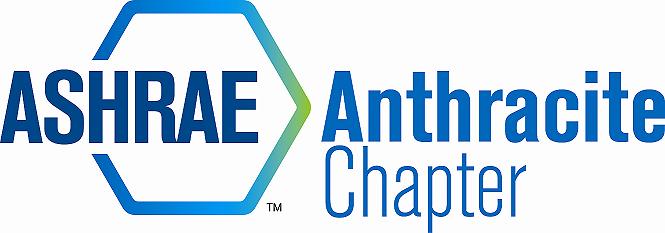 AGENDA – MAY BOARD MEETING
May 20, 2014
 Arcaro & Ganell, PACall to Order											(5:06)Roll CallApproval of Previous Meeting Minutes – Email meeting minutes for approval Nominating Committee Discussion								(5:06)Results of Ballot will be by Survey Monkey – MSA to email to Chapter this weekCommittee Reports										(5:10)CTTCJD is stepping down from CTTC – suggested that DO fills the position and JD to assist GD – PAOE, do what the members need, guaranteed not to change by 5% by year MembershipJK to attend centralized training in WA Judy Marshall for hotel room or Daniel Gurley TreasurerAP – to report Hilton Scranton a $1,300 net loss from last month’s meeting. Need to consider a different location for future. Columbia Montour Vo-Tech – (2) $300 Scholarships to give this month Current Account Balance: $44,198.74Audit committee: TJ, WJ, DM Student ActivitiesTJ – absentWS to connect Sam Miller and GD to start student chapter at Leigh University Research PromotionRS – Car show on the 18th – HUGE SUCCESS! 64 cars total, total sponsorships $1,388.17, Expenses $1,195.66Entrance fees, raffle, t-shirts- $1,161.76 RS to turn in expense report - $416.99 due from chapter AP $1,354.77 to send ASHRAE Research – total $5,034.77 of $5,200 goal ; Golf to subsidize BalanceSell balance of shirts to at cost – GB purchase 2Pictures of car show, ASHRAE interview on news RS leaving position, accepted a PM position Coopersburg Construction Company Need a new RP chairman Golf Tournament REPORT Historian WJ – PAOE is up to date, otherwise no report YEA WS – no report, students on breakOld Business											(5:51)PAOE – Deadline is June 30.  Let Matt know if you need help!  Storage Locker – still need itemsGovernment Activities Chair needs to be filled for next year, need to appoint committee chairNew Business											(5:51)Open Discussion Adjournment	- Motion to adjourn DM, 2nd JD							(5:52)     2013-14 OFFICERS & CHAIRS 2013-14 OFFICERS & CHAIRS 2013-14 OFFICERS & CHAIRS PresentAbsentMatt Archey(MA)…….President xRich Karns(RK)………...President-ElectxPatrick Salmon(PS)……Vice-PresidentxAlyssa Procida(AP)….. TreasurerXJon Keller(JK)…………….Secretary & Membership PromotionXTracey Jumper(TJ)…….Board of Governors & Student ActivitiesxDan Mello(DM)………...Board of GovernorsX Tom Swartwood(TS)...Board of GovernorsXJohn Durdan(JD)……..…Chapter Technology Transfer ChairXRon Sibulsky(RS)…………Research PromotionXWill Seiberling(WS)….…Young Engineers in ASHRAE (YEA)xWalt Janus(WJ)………....Historian & Newsletter EditorxKarl Grasso(KG)………….Website Homepage EditorX Gary Debes(GD)………….RVC of Membership PromotionxPhil Latinski…………………Chapter Member, Past President xDave Onufer……………….Potential Memberx